Erstmalig drei Schülermentorinnen für den Klimaschutz am Benedikt Maria Werkmeister Gymnasium NeresheimFloriane Freihart, Julia Klaus und Sarah Klaus (alle 9a) haben sich im vergangenen Schuljahr zu Schülermentorinnen für den Klimaschutz ausbilden lassen und wurden von Umweltstaatssekretär Andre Baumann zu „Botschaftern für unsere Zukunft“ ernannt. Am 17. September wurde ihnen – neben 79 weiteren Jugendlichen – in Stuttgart das Abschlusszertifikat überreicht. Die Ausbildung für Achtklässlerinnen und Achtklässler im Bereich „Umweltschutz / Schwerpunkt Klimaschutz“ ist eine gemeinsame Initiative des Ministeriums für Umwelt, Klima und Energiewirtschaft und des Ministeriums für Kultus, Jugend und Sport und fand im Schuljahr 2017/18 bereits zum 17. Mal statt. Der Projektträger ist die Jugendstiftung Baden-Württemberg.Die drei Umweltmentorinnen des Werkmeister Gymnasiums haben mehrere Energie-Rallyes (Stationen-Lernen) mit Klassen der Unterstufe durchgeführt und ihren Mitschülern dabei zum Beispiel beigebracht, was der Treibhauseffekt ist oder wie man richtig lüftet. Gleich zu Beginn dieses Schuljahres haben sie einer siebten Klasse erklärt, welche Chancen in den erneuerbaren Energien stecken und wie sich ihr Konsumverhalten auf Umwelt und Klima auswirkt. Dazu haben Floriane, Julia und Sarah selbstständig eine Exkursion zu einem Windrad, inklusive einem Fach-Vortrag und ein „Klima-Frühstück“ im Anschluss geplant und durchgeführt.Ihre Kenntnisse wurden außerdem in die Klima-AG des WGN (CliMates) weitergegeben, und an die, am Erasmus-Projekt beteiligten, internationalen Partnerschulen multipliziert, welche die Energie-Rallye nun auch - nach den dortigen Möglichkeiten - durchführen.Auch in den kommenden Schuljahren sollen die Umweltmentorinnen Projekte zum Thema Umwelt- und Klimaschutz an der Schule verwirklichen. Umso besser ist es, dass sich auch dieses Schuljahr zwei weitere Schülerinnen zu Umweltmentorinnen ausbilden lassen: Hannah Leberle und Maike Kienle (beide 8b) werden das junge Team erweitern.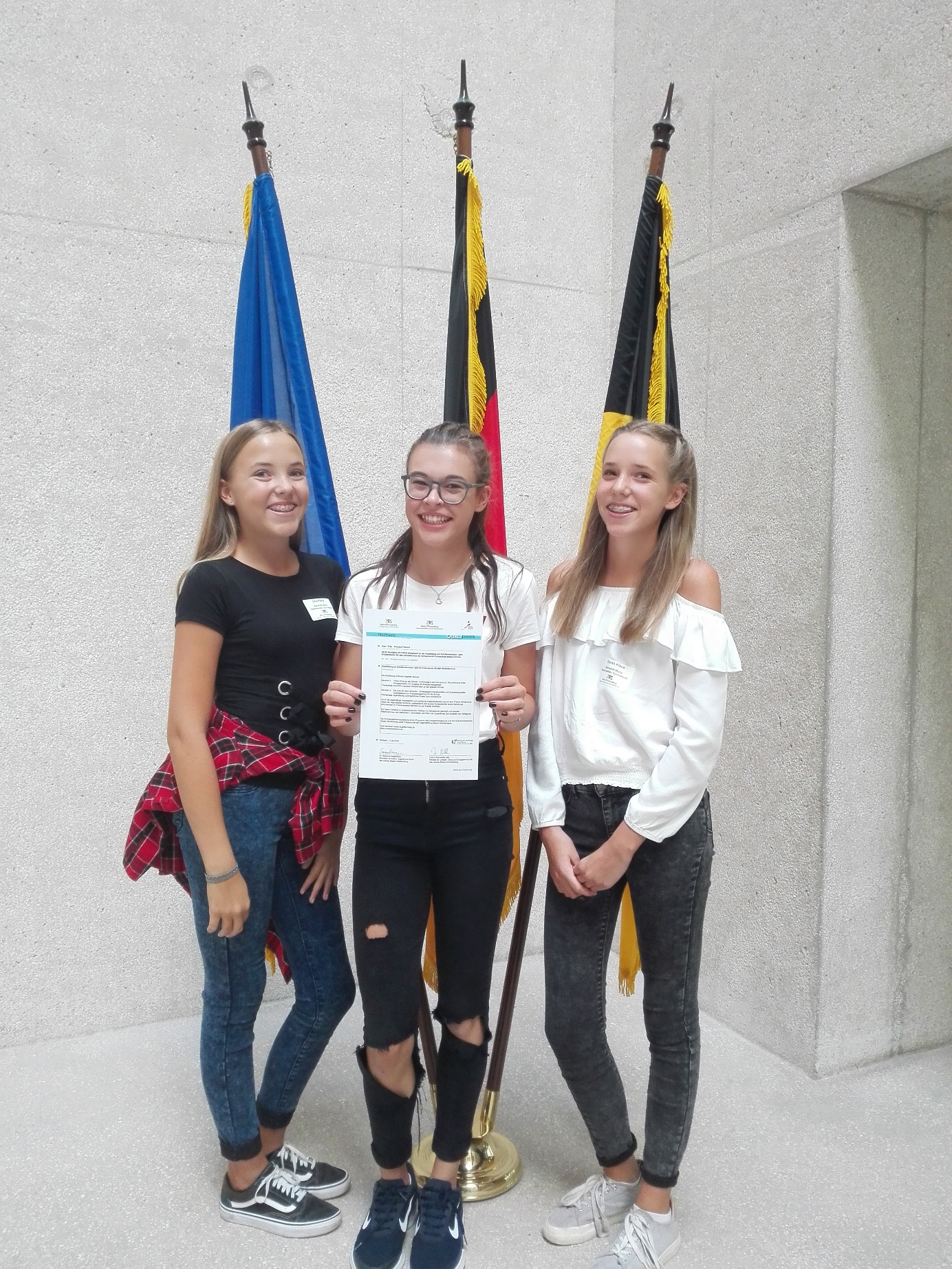 